Москва – главный город нашей страныМосква - столица России и крупнейший город страны. Это огромный мегаполис, который является историческим, политическим и духовным сердцем Российской Федерации. Москва - крупнейшая столица Европы, наполненная достопримечательностями, памятниками истории и культуры, а также музеями мирового уровня. Это город невероятной динамики и размеров, который невозможно объять за одну поездку. Москва - очаровательный современный город, имеющий огромное количество достопримечательностей и интересных мест: от древней крепости и грандиозных соборов до красивых парков и футуристических небоскребов. Столица России существует уже около девяти веков. На её улочках можно встретить старинные сакральные памятники и дворцы, которые соседствуют с монументальными зданиями советской архитектуры и ультрасовременными сооружениями. Но не только этим славится Москва. Столица имеет колоссальное количество театров, музеев, галерей, а также великолепных ресторанов, уютных кафе и модных клубов. Поэтому Москва способна надолго занять любого туриста. География и климатМосква расположена в центре европейской части России в междуречье Оки и Волги на берегах одноимённой реки. Столица России находится на холмистой равнине Восточно-Европейской платформы. Средняя высота над уровнем моря составляет 186 м. Самая высокая точка Москвы - Теплостанская возвышенность (255 м)осква-рекаГород раскинулся на берегах реки Москвы, которая является основной его водной артерией. В пределах столицы в Москву-реку впадают: Сходня, Пресня, Неглинная, Яуза, Сетунь, Котловка, Городня и другие притоки. Также в границах российской столицы находится несколько сотен других водоёмов. Москва имеет умеренно-континентальный климат с чётко выраженными сезонами. Лето здесь обычно сравнительно тёплое. Зима довольно прохладная с частыми оттепелями. Осень в Москве прохладная и дождливая. Весна характеризуется изменчивой погодой, когда тёплые дни перемежаются с достаточно холодными.Интересно, что Москва является одним из самых зелёных городов Европы. Озеление составляет более половины её территории. Столица России имеет несколько сотен парков и лесных массивов. Крупнейшие из них: национальный парк Лосиный Остров, Измайловский парк, Тимирязевский парк, Москворецкий парк, Филёвский парк, Царицыно, Коломенское. Практическая информацияНаселение - 12.6 млн человек.Площадь - 2561,5 км².Валюта - российский рубль.Официальный язык - русский.Время - UTC +3.Основана в 1147 году.Популярные эпитеты: Белокаменная, Златоглавая, Третий Рим, Порт пяти морей. ИсторияТочный возраст и дата основания Москвы неизвестны. В конце первого тысячелетия до нашей эры здесь поселились славянские племена вятичей и кривичей. Археологические находки «говорят» о том, что поселение на месте современного города существовало уже в 11 столетии. Первые упоминания о Москве датируются 1147 годом, когда князь Юрий Долгорукий принимал здесь союзников во главе с новгородским князем Святославом Ольговичем. Через десятилетие поселение окружили деревянные укрепления. В 12 веке Москва упоминалась как Кучков. В 13 века во время татаро-монгольского нашествия городок был разграблен и сожжён.В 13 веке Москва стала столицей одноимённого княжества. В этот период город быстро растёт и развивается. В 14 веке к Московскому княжеству были присоединены несколько других княжеств. Происходит возвышение Москвы как центра Руси. В 15 веке в период правления Ивана Калиты в будущей столице появляются первые каменные здания.Столицей Русского государства Москва стала при Иване III Васильевиче в конце 15 столетия. После смерти Ивана Грозного город был занят сначала войсками Лжедмитрия I, затем осажден войсками Лжедмитрия II и после захвачен поляками. Москва была освобождена в 1612 году ополчением во главе с Мининым и Пожарским.В 17 столетии Москва ещё больше расширяется. Кремль же приобретает современные черты. В 1712 году при Петре I Москва теряет столичный статус. Столицей России становится Санкт-Петербург. При этом Москва остаётся местом коронации российских императоров и одним из важнейших городов российского государства. В 1755 году здесь был основан Московский университет.В 1812 году во время Отечественной войны Москва была захвачена войсками Наполеона. В период осады город был подожжен. В результате пожара было уничтожено около 80 % зданий. Процесс восстановления города занял около 30 лет. Во второй половине 19 века была открыта железная дорога Москва - Санкт-Петербург, а в конце этого же столетия - первые трамвайные линии.В 1905 года в Москве произошли революционные волнения. В 1917 году здесь находилось Временное правительство. Москва вернула себе столичный статус в 1918 году, когда сюда переехало правительство большевиков. В ранний советский период в Москве идёт масштабное строительство, которое значительно повредило историческую застройку.Зимой 1941/42 года в битве под Москвой была одержана первая крупная победа советской армии над войсками фашистской Германии. После войны город снова масштабно строится. В это время были возведены знаменитые «сталинские высотки» и типовые панельные дома. Последние значительные архитектурные изменения и масштабное строительство датируются 2000-ми годами. В этот период начали возводить торговые, офисные и деловые центры, элитное жилье и современную транспортрую инфраструктуру. В Москву наиболее удобно добираться на самолёте или поезде. Автобусы не очень популярны среди туристов. Конечным пунктом большинства автобусных рейсов является московский международный автовокзал, расположенный недалеко от метро «Щелковская». Также в Москве есть ещё четыре международных автовокзала: Котельники, Северные ворота, Южные ворота и Красногвардейский.Красная площадь Красная площадь - самая впечатляющая площадь Москвы, которая считается сердцем России. Расположена между Московским Кремлём и Китай-городом. Эта впечатляющая булыжная площадь с красивой архитектурой протянулась вдоль северо-восточных кремлёвских стен, образуя с древней крепостью великолепный архитектурный ансамбль, который включён в список объектов Всемирного наследия ЮНЕСКО.Размеры Красной площади: длина - 300 м, ширина - 75 м, площадь - 24 750 м².Красная площадь была впервые упомянута в 1434 году. До 17 века здесь располагался рынок и площадь называлась просто - Торг. Название «красная», что означает «главная», закрепилось за ней с 18 столетия. Современный архитектурный облик площадь обрела в конце 19 века. Красная площадь - одно из важнейших исторических мест Москвы и свидетель событий всероссийского масштаба. Она окружена самыми известными достопримечательностями Москвы: Кремль, Лобное место, памятник Минину и Пожарскому, мавзолей, Казанский и Покровский соборы. Московский Кремль КремльМосковский Кремль - культовая достопримечательность Москвы и официальная резиденция Президента России. Это огромная крепость в форме неправильного треугольника, включающая 20 башен, 5 дворцов и 4 собора. Кремль в современном виде был построен в 15 веке, хотя первые укрепления на его месте были построены ещё в 12 столетии. На протяжении своей многовековой истории эта крепость являлась настоящим сердцем Москвы, а также политическим центром России (за исключением периода Российской империи, когда столицей страны был Санкт-Петербург).Кремль расположен на левом берегу Москвы-реки при её слиянии с Неглинной. Крепость построена на Боровицком холме и имеет площадь около 28 гектар. Южные стены Кремля "выходят" на набережную реки Москвы, восточные - на Красную площадь, северные - на Александровский сад. Спасская башня КремляИстория Кремля Краткие вехи истории Кремля:12 век - строительство первых деревянных укреплений. 13 век - резиденция московских князей.14 век - строительство нового Кремля из белого камня. С этого времени Москву начали называть "белокаменной".15 век - строительство современного кирпичного Кремля. Для его возведения были приглашены итальянские архитекторы. 17 век - расцвет Кремля в период первых Романовых.18 век - потеря статуса царской резиденции.1918 года - резиденция советского правительства.1991 год - резиденция Президента РФ. Архитектура и достопримечательности Московского Кремля:Башни и стены Кремля были построены в период между 1485 - 1516 годами. Общая протяжённость кремлёвских стен - 2235 метров, высота - от 5 до 19 м, толщина - от 3.5 до 6.5 м. Их верхняя часть украшена зубцами с бойницами, что является традицией для архитектуры Ломбардии (что не удивительно, ведь в строительстве Кремля принимали участие итальянские архитекторы). Количество зубцов на кремлёвских стенах - 1045. 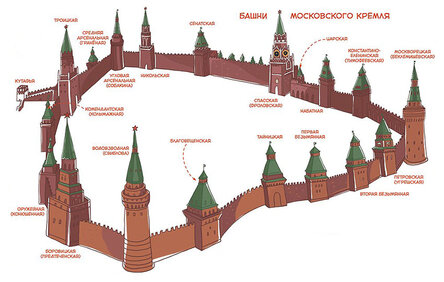 Башни Кремля с названиямиСтены Кремля включают 20 башен. Интересно, что все башни - разные. Из них три имеют круглое основание, остальные - квадратное. Все башни построены в едином архитектурном стиле, кроме Никольской.Самые красивые башни КремляСпасская башняСпасская башня - самая знаменитая башня Кремля, украшенная рубиновой звездой (до 1937 году навершие украшал двуглавый орёл) и легендарными кремлёвскими Курантами. Она была построена в конце 15 века под руководством итальянца Пьетро Солари. В первой половине 17 века верхняя часть башни была перестроена в готическом стиле.Троицкая башняТроицкая башня - самая высокая башня Кремля (80.1 м). Она была построена в конце 15 века и имеет квадратное основание. Сегодня Троицкая башня является единственной жилой среди всех кремлёвских башен. Никольская башняНикольская башня - единственная полностью готическая башня Кремля. Была построена в конце 15 века.Сенатская башняСенатская башня - одна из самых старинных и красивых кремлёвских башен. Она была построена в 1491 году и имеет высоту 34 метра. Интересные достопримечательности Кремля Оружейная палата Оружейная палата - один из самых интересных и старых музеев столицы России, который является частью дворцого комплекса Кремля. Расположена в здании середины 19 века в русско-византийском стиле. Оружейная палата была основана в 16 веке. Как музей она начала функционировать с начала 19 века. Коллекции Оружейной палаты занимают девять залов и разделены по тематическому принципу. Особый интерес представляют экспозиции древних русских изделий из серебра и золота 12 - 17 столетий, русское оружие, начиная с 11 века, старинные регалии и коллекция карет.Царь-пушкаЦарь-пушка - огромное артиллерийское орудие 16 века и шедевр литейного производства. Имеет вес 39 тонн и является одним из самых больших пушек в мире.Царь-колоколЦарь-колокол - огромный медный памятник массой 202 тонны и шедевр литейного производства. Колокол был отлит в 1730 году по приказу императрицы Анны Иоанновны. В 18 веке он был повреждён во время пожара. В 19 столетии колокол был установлен у церкви-колокольни «Иван Великий».Церковь РизоположенияЦерковь Ризоположения - православный храм 15 века, который находится на Соборной площади Кремля. Церковь имеет очень красивый интерьер и фрески 17 века.Церковь-колокольня Иван ВеликийЦерковь-колокольня Иван Великий - красивый храм в стиле традиционной русской архитектуры, построенный в начале 16 века. На Успенской звоннице, которая является частью архитектурного ансамбля церкви, установлено три огромных колокола. Самый большой из них имеет вес 65 тонн.Архангельский соборАрхангельский собор - яркий пример традиционной русской архитектуры. Храм был построен в 1508 году и имеет великолепный иконостас, а также множество старинных росписей.Благовещенский соборБлаговещенский собор - один из старейших храмов Кремля. Был основан в 14 веке. Текущее здание церкви в стиле традиционной русской архитектуры датируется второй половиной 16 века. Храм имеет один из древнейших в России иконостасов.Успенский соборУспенский собор - православная церковь в стиле русской архитектуры, завершенная в 1479 году. Этот пятиглавый собор является старейшим сохранившимся сооружением Москвы. Храм имеет красивый иконостас 17 века и старинные росписи.Храм Василия БлаженногоХрам Василия Блаженного или Покровский собор - самый красивый сакральный памятник Москвы и, наверное, самое узнаваемое здание в России. Эта великолепная средневековая церковь является жемчужиной архитектурного стиля, который называют шатровое зодчество. Храм Василия Блаженного расположен на Красной площади и является одной из самых известных её доминант.Покровский собор был построен по приказу Ивана Грозного в 1561 году. Фактически храм состоит из 11 церквей. Восемь из них увенчаны сказочно красивыми луковичными куполами и сгруппированы вокруг церкви Покрова Пресвятой Богородицы с высокой башней, на вершине которой находится небольшой позолоченный купол. Немного в стороне от собора находится звонница, построенная в конце 17 века.Храм Василия Блаженного уникален не только своей сказочной эклектичной архитектурой. Это внушительное сооружение высотой более 60 метров не имеет глубокого фундамента. Памятник Минину и Пожарскому Памятник Минину и Пожарскому - один из самых известных скульптурных монументов российской столицы. Этот бронзовый монумент в стиле классицизма был выполнен в 1818 году и посвящён руководителям Второго ополчения, освободившего Москву от польских захватчиков в период Смутного времени.Казанский соборКазанский собор - православный храм в стиле русской архитектуры, расположенный на окраине Красной площади. Собор был основан в 17 веке и снесён в 1936 году. Это церковное здание было восстановлено в 1993 году в стиле исторической достоверности. Главной святыней храма является Казанская икона Божьей Матери.ГУМГУМ - большой торговый комплекс, фасад которого является важной составляющей современного архитектурного ансамбля Красной площади. ГУМ представляет собой внушительное здание в неорусском стиле, построенное в конце 19 века.Государственный исторический музейГосударственный исторический музей содержит впечатляющую коллекцию древностей, среди которых старинные рукописи, монеты и произведения искусства. Музей расположен в красивом здание в неорусском стиле, построенном во второй половине 19 века. МавзолейМавзолей - приземистое здание из красного гранита, в котором (в стеклянном саркофаге) хранится забальзамированное тело Владимира Ильича Ленина. Недалеко от мавзолея, у кремлёвской стены, расположены могилы важных советских деятелей, среди которых Сталин и Брежнев.ВДНХ ВДНХ - огромный выставочный комплекс, основанный в 40-х годах 20 века и в настоящее время включающий около 400 сооружений. Большинство зданий ВДНХ выполнено в стиле ар-деко и сталинского ампира. Выставочные павильоны имеет тематическую направленность и посвящены регионам (бывшим республикам СССР), а также отраслям науки, техники и сельского хозяйства. Символом ВДНХ является легендарный монумент «Рабочий и колхозница», а также красивые фонтаны.Арбат Арбат - элегантная пешеходная улица с красивой архитектурой и одно из самых популярных мест столицы, богатое магазинами, сувенирными лавками, ресторанами и кафе. Арбат имеет протяжённость чуть более 1 км. Основана данная улица была в 16 столетии.Новодевичий монастырьНоводевичий монастырь - средневековый женский монастырь, основанный в первой половине 16 века и включённыйв список объектов Всемирного наследия ЮНЕСКО. Является великолепным примером русского барокко, сохранившимся в превосходном состоянии. Монастырь включает четыре собора, среди которых особняком стоит пятиглавый Смоленский собор с великолепными старинными фресками 16-го века. Также выделяется высокая колокольня (72 м), которая датируется концом 17 века. Территорию монастыря окружают стены. На Новодевичьем кладбище покоятся знаменитые люди: политики, актёры и артисты.Храм Христа СпасителяХрам Христа Спасителя - огромный православный собор, расположенный на берегу Москвы-реки недалеко от Кремля. Был восстановлен в 2000 году и является одним из символов современной Москвы. Оригинальный собор был разрушен по приказу Иосифа Сталина. Храм Христа Спасителя является одним из самых больших сакральных памятников столицы, поражая своим восхитительным золотым куполом, шпилями и ослепительно белым фасадом.Большой театрБольшой театр - главный театр страны с мировым именем. Был основан в 18 веке. Большой театр занимает монументальное здание 19 века в стиле классицизма. Москва-ситиМосква-сити - международный деловой центр, который является одним из самых амбициозных инженерных проектов в России за последние годы. Это целый деловой район с различными высотными зданиями, среди которых самый высокий офисный небоскрёб в Европе. Сюда нужно направиться за самыми красивыми панорамами столицы. Останкинская телебашняОстанкинская телебашня - одно из самых высоких сооружений в мире. Телебашня была построена в 1967 году и имеет высоту 540 метров. На высоте 337 метров находится смотровая площадка с захватывающими панорамными видами.ЦарицыноЦарицыно - бывшая летняя резиденция императрицы Екатерины Великой, построенная в 1775 году. В советское время была разрушена, а затем восстановлена в 80-х годах 20 века. Царицынский парк с его роскошно украшенными зданиями, садами, лугами и лесами является одним из самых очаровательных мест Москвы.КоломенскоеКоломенское - бывшая царская резиденция, расположенная к югу от центра столицы. Сейчас это место превращено в музей, в котором можно почувствовать атмосферу средневековой Москвы. Здесь можно посмотреть на древние церкви 16-18 веков, старинные памятники деревянного зодчества, а также посетить самый старый сад в Москве и любимое имение царя Алексея Михайловича, отца Петра Великого.Парк Горького Парк Горького - культовое место столицы и один из центров активного отдыха. Здесь можно насладиться прогулками на свежем воздухе, занятиями йогой и фитнесом, пляжным волейболом и теннисом, катанием на роликах, скейтах или велосипедах. Зимой парк превращается в огромный каток. Парк Горького является одним из самых больших в городе. Он был основан в 1923 году и в настоящее время имеет площадь 120 га. Арка главного входа была построена в 1955 году. Последняя реконструкция была начата в 2011 году и закончена в 2018 году.Воробьевы горыВоробьевы горы - ещё одно культовое место Москвы, символом которого является величественное главное здание МГУ (самый высокий сталинский небоскрёб, завершенный в 1953 году). Фактически это лесопарковый массив, расположенный на правом берегу Москвы-реки. Воробьевы горы - одно из самых очаровательных мест столицы, откуда открывается её самая красивая и живописная естественная панорама.Третьяковская галерея Третьяковская галерея - художественный музей, основанный во второй половине 19 века меценатом и купцом Павлом Третьяковым. Экспозиции Третьяковки включают сотни картин русских художников, среди которых есть общепризнанные шедевры. Также здесь выставлены великолепные образцы искусства периода Древней Руси. 